صفحه 1 از 2صفحه 2از 2مدارک و مستندات مورد نیاز :تصویر کارت ملی ، جواز کسب، نامه نمایندگی یا هرنوع مدرک مشابه تصویر گواهی ارزش افزوده( در صورت ثبت نام در سامانه مودیان)تاییدیه شماره حساب و شبالطفا پرسشنامه تکمیل شده و به همراه مدارک و مستندات به ایمیل icommerce@miepco.midhco.com ارسال گردد.آدرس پستی : کرمان، خیابان هزارویکشب، هزارویکشب 22، پلاک 5 ، ساختمان شرکت کاراوران صنعت خاورمیانه، طبقه سوم، امور بازرگانی – کد پستی:7618649703امور بازرگانی	    شرکت کاراوران صنعت خاورمیانه‌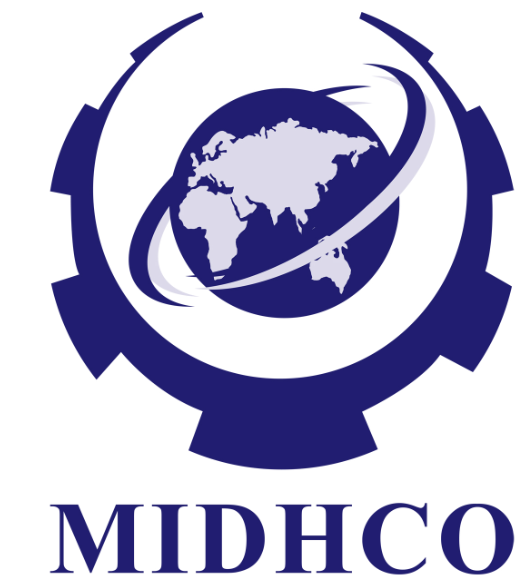 شرکت کاراوران صنعت خاورمیانه‌‌‌‌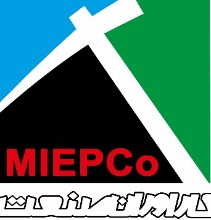 فرم معرفی شرکت‌ها، کارگاه ها، موسسات و فروشگاه های با شخصیت حقیقی/حقوقی‌‌‌‌مشخصات عمومیمشخصات عمومیمشخصات عمومیمشخصات عمومیمشخصات عمومیتاریخ تکمیل فرم:نام شرکت/کارگاه/ موسسه / فروشگاه :نام شرکت/کارگاه/ موسسه / فروشگاه :نام شرکت/کارگاه/ موسسه / فروشگاه :نام شرکت/کارگاه/ موسسه / فروشگاه :کد اقتصادی:کد اقتصادی:کد اقتصادی:تاریخ تاسیس:تاریخ تاسیس:نام و نام خانوادگی مدیریت شرکت/ کارگاه/ موسسه / فروشگاه :نام و نام خانوادگی مدیریت شرکت/ کارگاه/ موسسه / فروشگاه :نام و نام خانوادگی مدیریت شرکت/ کارگاه/ موسسه / فروشگاه :نام و نام خانوادگی مدیریت شرکت/ کارگاه/ موسسه / فروشگاه :نام و نام خانوادگی مدیریت شرکت/ کارگاه/ موسسه / فروشگاه :شماره تماس همراه:تحصیلات :تحصیلات :تحصیلات :کد ملی صاحب جواز :نام و کد شعبه:نام بانک:نام بانک:نام بانک:شماره حساب بانکی:نام صاحب حساب:نام صاحب حساب:شماره شبا :شماره شبا :شماره شبا :آدرس شرکت/کارگاه/ موسسه / فروشگاه :آدرس شرکت/کارگاه/ موسسه / فروشگاه :آدرس شرکت/کارگاه/ موسسه / فروشگاه :آدرس شرکت/کارگاه/ موسسه / فروشگاه :آدرس شرکت/کارگاه/ موسسه / فروشگاه :ایمیل:ایمیل:ایمیل:ایمیل:کد پستی:تلفن:سابقه همکاری با سایر شرکت‌های زیر مجموعه هلدینگ میدکو با ذکر نام شرکت و زمینه همکاری : (در صورت وجود)سابقه همکاری با سایر شرکت‌های زیر مجموعه هلدینگ میدکو با ذکر نام شرکت و زمینه همکاری : (در صورت وجود)سابقه همکاری با سایر شرکت‌های زیر مجموعه هلدینگ میدکو با ذکر نام شرکت و زمینه همکاری : (در صورت وجود)سابقه همکاری با سایر شرکت‌های زیر مجموعه هلدینگ میدکو با ذکر نام شرکت و زمینه همکاری : (در صورت وجود)سابقه همکاری با سایر شرکت‌های زیر مجموعه هلدینگ میدکو با ذکر نام شرکت و زمینه همکاری : (در صورت وجود)زمینه‌‌‌‌‌ فعالیت :خلاصه لیست محصولات، سابقه، زمینه فعالیت و خدمات تخصصی قابل ارائه: *در صورت داشتن هرگونه نمایندگی برندهای داخلی یا خارجی، گواهینامه/ مجوز مربوطه نیز ارسال گرددشرکت کاراوران صنعت خاورمیانه‌‌‌‌فرم معرفی شرکت‌ها، کارگاه ها، موسسات و فروشگاه های با شخصیت حقیقی/حقوقی‌‌‌‌انعطاف مالی :‌انعطاف مالی :‌انعطاف مالی :‌انعطاف مالی :‌ارائه کالا و خدمات بدون دریافت پیش پرداختارائه کالا و خدمات پس از دریافت ..... درصد پیش پرداخت ارائه کالا و خدمات پس از تسویه حسابارائه کالا و خدمات پس از تسویه حسابحداکثر حجم سفارش خرید بدون نیاز به پیش پرداخت  :.................................... ریالپرداخت پیش پرداخت منوط به ارائه یکی از موارد زیر می‌باشد:-ضمانت نامه معتبر بانکی ( برای پرداخت های بیش از یک میلیارد ریال)- چک بانکی معتبر ( برای پرداخت های تا سقف یک میلیارد ریال)حداکثر حجم سفارش خرید بدون نیاز به پیش پرداخت  :.................................... ریالپرداخت پیش پرداخت منوط به ارائه یکی از موارد زیر می‌باشد:-ضمانت نامه معتبر بانکی ( برای پرداخت های بیش از یک میلیارد ریال)- چک بانکی معتبر ( برای پرداخت های تا سقف یک میلیارد ریال)حداکثر حجم سفارش خرید بدون نیاز به پیش پرداخت  :.................................... ریالپرداخت پیش پرداخت منوط به ارائه یکی از موارد زیر می‌باشد:-ضمانت نامه معتبر بانکی ( برای پرداخت های بیش از یک میلیارد ریال)- چک بانکی معتبر ( برای پرداخت های تا سقف یک میلیارد ریال)    مهر شرکتحداکثر حجم سفارش خرید بدون نیاز به پیش پرداخت  :.................................... ریالپرداخت پیش پرداخت منوط به ارائه یکی از موارد زیر می‌باشد:-ضمانت نامه معتبر بانکی ( برای پرداخت های بیش از یک میلیارد ریال)- چک بانکی معتبر ( برای پرداخت های تا سقف یک میلیارد ریال)حداکثر حجم سفارش خرید بدون نیاز به پیش پرداخت  :.................................... ریالپرداخت پیش پرداخت منوط به ارائه یکی از موارد زیر می‌باشد:-ضمانت نامه معتبر بانکی ( برای پرداخت های بیش از یک میلیارد ریال)- چک بانکی معتبر ( برای پرداخت های تا سقف یک میلیارد ریال)حداکثر حجم سفارش خرید بدون نیاز به پیش پرداخت  :.................................... ریالپرداخت پیش پرداخت منوط به ارائه یکی از موارد زیر می‌باشد:-ضمانت نامه معتبر بانکی ( برای پرداخت های بیش از یک میلیارد ریال)- چک بانکی معتبر ( برای پرداخت های تا سقف یک میلیارد ریال)توان تجهیزاتی و ماشین آلات:لیست ماشین آلات و تجهیزاتی که در راستای ارائه خدمات شرکت مورد استفاده قرار خواهند گرفت:*تکمیل این بند متناسب با فعالیت شرکت اختیاری میباشد.